Adı Soyadı :Numarası :Sınıfı:Tarih : 11. SINIF İLERİ MATEMATİK DERSİ 1. DÖNEM 2. YAZILI SORULARIPUANI:1)        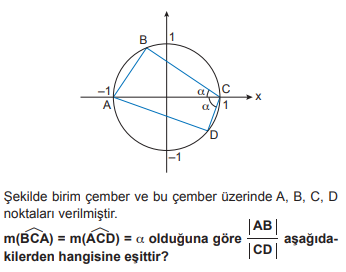 Yazilidayim.net 2) 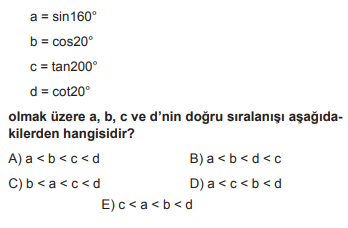  3.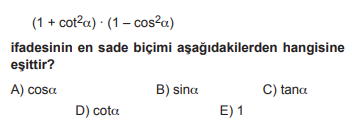 4)     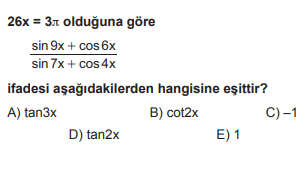 5)     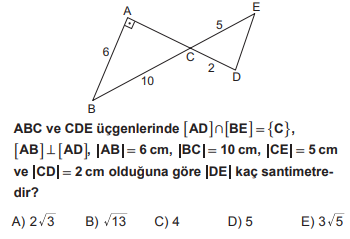 6)  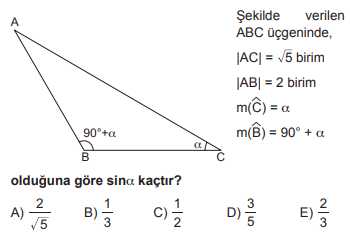 7)     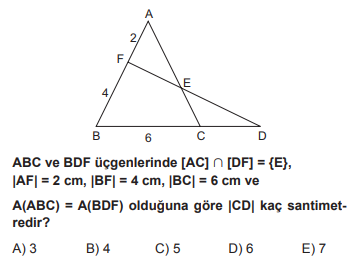 8) 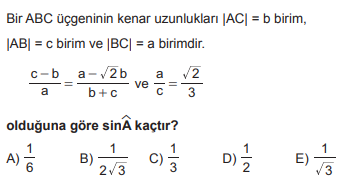 9)    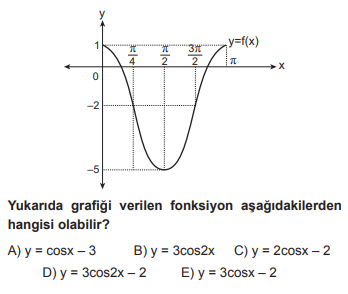 10)         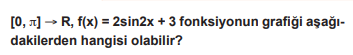 11) 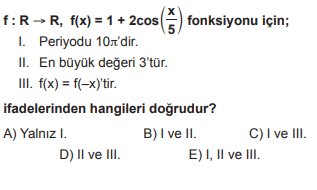 15) 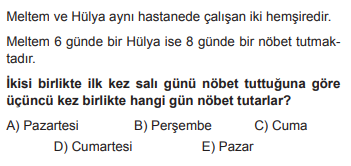 12)  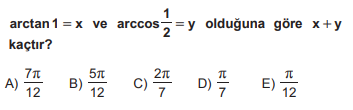 13)  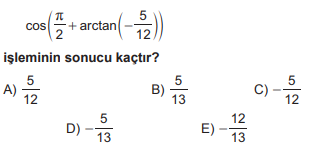 14) 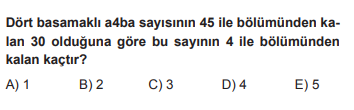 